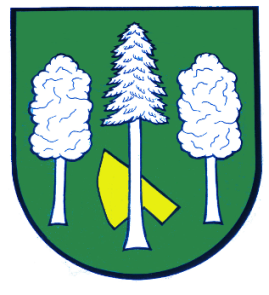 Hlášení ze dne 21. 10. 20211) Dnes 21. 10. 2021 se našla fenka malého dlouhosrstého jezevčíka, pravděpodobně štěně. Je černé barvy a má na sobě obojek s kostičkami. Je vystrašená a zašpiněná od bláta. V případě, že je fenka Vaše, zavolejte, prosím, paní Zelinkové, 
tel.: 604 420 562.